В соответствии с Федеральным законом от 06.10.2003 № 131-ФЗ «Об общих принципах организации местного самоуправления», Уставом Дальнереченского городского округа, решением Думы Дальнереченского городского округа от 01.04.2011 г. № 22 «Об утверждении Положения об Общественной палате Дальнереченского городского округа», Дума Дальнереченского городского округаРЕШИЛА: 1. Избрать в состав Общественной палаты Дальнереченского городского округа второго созыва следующих жителей города Дальнереченска:1)  Албул Вячеслав Михайлович;2) Бородина Лариса Георгиевна;3) Киселева Людмила Михайловна;4) Меркулова Валентина Васильевна; 5) Пирогов Геннадий Николаевич.2. Настоящее решение вступает в силу со дня его принятия.Глава Дальнереченского городского округа 							А.А. Павлов 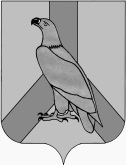 ДУМА ДАЛЬНЕРЕЧЕНСКОГОГОРОДСКОГО ОКРУГАРЕШЕНИЕДУМА ДАЛЬНЕРЕЧЕНСКОГОГОРОДСКОГО ОКРУГАРЕШЕНИЕДУМА ДАЛЬНЕРЕЧЕНСКОГОГОРОДСКОГО ОКРУГАРЕШЕНИЕДУМА ДАЛЬНЕРЕЧЕНСКОГОГОРОДСКОГО ОКРУГАРЕШЕНИЕ29 июня 2018 г.№ 39Об избрании жителей Дальнереченского городского округа в состав Общественной палаты Дальнереченского городского округа второго созыва Об избрании жителей Дальнереченского городского округа в состав Общественной палаты Дальнереченского городского округа второго созыва 